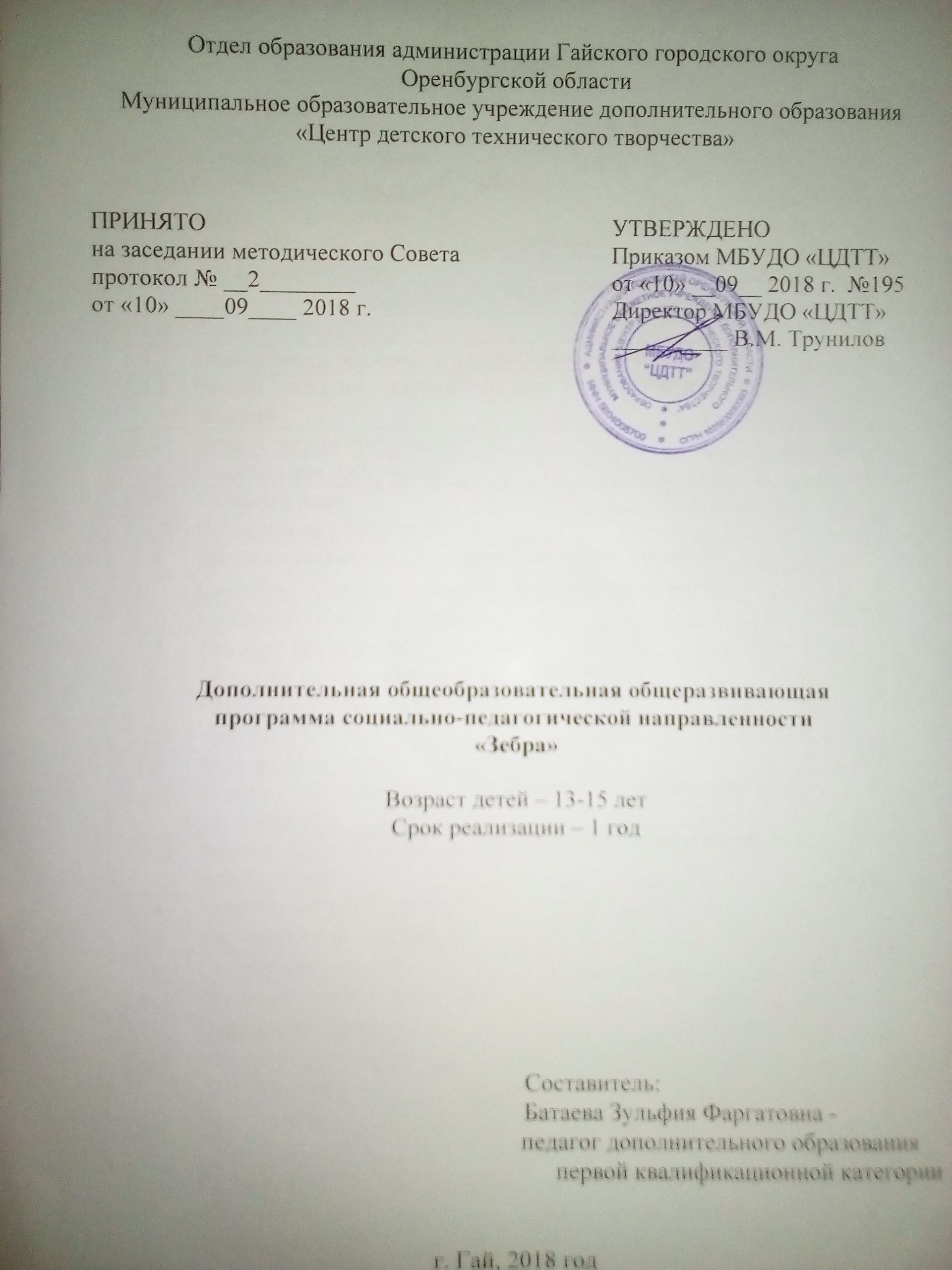 I. Комплекс основных характеристик программы1.1. Пояснительная запискаДополнительная общеобразовательная общеразвивающая программа разработана в соответствии со следующими нормативными документами:Международные акты и документы1. Конвенция о правах ребенка (одобрена Генеральной Ассамблеей ООН 20.11.1989) (вступила  в силу для СССР 15.09.1990).Федеральные акты и документыФедеральный закон от 29 декабря 2012 № 273-ФЗ «Об образовании в Российской Федерации». Федеральный закон от 1 декабря 2007 года № 309-ФЗ «О внесении изменений в отдельные законодательные акты Российской Федерации в части изменения понятия и структуры государственного образовательного стандарта».  Федеральный закон от 10 декабря 1995 г. № 196-ФЗ «О безопасности дорожного движения». Постановление Главного государственного санитарного врача РФ от 04.07.2014 № 41 «Об утверждении СанПиН 2.4.4.3172-14 «Санитарно-эпидемиологические требования к устройству, содержанию и организации режима работы образовательных организаций дополнительного образования детей» (вместе с «СанПиН 2.4.4.3172-14. Санитарно-эпидемиологические правила и нормативы...») (Зарегистрировано в Минюсте России 20.08.2014 № 33660).Федеральная целевая программа «Повышение безопасности дорожного движения в 2013–2020 годах» (утверждена постановлением Правительства Российской Федерации от 3 октября 2013 г. № 864).  Концепция развития дополнительного образования детей (утверждена распоряжением Правительства Российской Федерации от 4 сентября 2014 г. № 1726-р). Приказ Минобрнауки России от 29.08.2013 № 1008 «Об утверждении Порядка организации и осуществления образовательной деятельности по дополнительным общеобразовательным программам» (Зарегистрировано в Минюсте России 27.11.2013 № 30468).Письмо Минобразования РФ от 20.05.2003 № 28-51-391/16 «О реализации дополнительных образовательных программ в учреждениях дополнительного образования детей».Письмо Минобрнауки РФ от 11.12.2006 № 06-1844 «О Примерных требованиях к программам дополнительного образования детей».Письмо Минобрнауки РФ № 3242 от 18.11.2015г. «Методические рекомендации по проектированию дополнительных общеобразовательных общеразвивающих программ».Письмо Минобрнауки РФ от 11.12.2015г. «Методические рекомендации по разработке и оформлению дополнительных общеобразовательных общеразвивающих программ».Региональные акты и документыЗакон Оренбургской области от 06.09.2013 № 1698/506-V-ОЗ «Об образовании в Оренбургской области» (принят постановлением Законодательного Собрания Оренбургской области от 21.08.2013№ 1698).Постановление Правительства Оренбургской области от 28 июня 2013 г. № 553-пп «Об утверждении государственной программы «Развитие системы образования Оренбургской области» на 2014-2020 годы» (в ред. Постановления Правительства Оренбургской области от 03.10.2014 № 737-пп).Направленность (профиль) программыДанная дополнительная общеобразовательная общеразвивающая программа «Зебра» (далее Программа) имеет социально – педагогическую направленность.1.1.2 Актуальность дополнительной общеобразовательной программыРазвитие сети дорог и резкий рост количества транспорта значительно усложнили обстановку на дорогах. Дети вместе со взрослыми являются участниками дорожного движения. Для предупреждения роста детского дорожно-транспортного травматизма необходимо обучение детей школьного возраста правилам безопасного поведения на улице в качестве пешеходов и формирование у них специальных навыков участников дорожного движения в качестве велосипедистов. Если взрослый может контролировать свое поведение на улице, то для ребенка это весьма проблематично. Для детей школьного возраста характерен синкретизм восприятия, то есть не ребенок контролирует ситуацию, а ситуация захватывает ребенка настолько, что он не замечает окружающий действительности и часто подвергается опасности. Это подтверждается данными статистики. Основной причиной происшествий на протяжении ряда лет является переход дороги в неустановленном месте перед близко идущим транспортом, возросло ДТП из-за несоблюдения детьми требований сигналов светофора. Травматизм на дорогах – это проблема, которая беспокоит людей всех стран мира. Плата очень дорогая и ничем не оправданная. Попадание ребенка в дорожно-транспортное происшествие – это трагедия: даже если ребенок остался жив и не получил дорожной травмы; ведь то морально-психологическое потрясение, которое он испытал при этом, травмирует его на всю жизнь. Обучение школьников культуре поведения на дорогах только лишь на занятиях недостаточно, это кажется им скучным и монотонным. Именно поэтому мы решили обучать младших школьников посредством различных, акций, мероприятий, участниками и организаторами которых являются такие же школьники как и они. Именно поэтому возникла идея создания отряда "ЮИД" из учащихся среднего звена.Миссия нашего отряда ЮИД - внести вклад в физическое и нравственное оздоровление общества, сделать жизнь окружающих интереснее и ярче. Мы понимаем, что невозможно заставить детей жить здоровой и гармоничной жизнью, если они этого не хотят. Но мы можем помочь им осознать ответственность за свои поступки на дороге и свою жизнь.         1.1.3 Отличительные особенности программыНовизна данной образовательной программы, в отличие от существующих дополнительных общеобразовательных общеразвивающих программ «Рабочая программа по правилам дорожного движения» Пузина Е. В., «Юные инспектора дорожного движения» Черепанцевой Л. Ю. заключается в формировании социально активной личности, активной жизненной позиции учащихся посредством включения в профилактическую работу по пропаганде ПДД . Активная жизненная позиция, умение взаимодействовать и включаться в проект, умение получать и передавать информацию – это то, чем должен обладать каждый член отряда ЮИД для успешной работы по профилактике.Таким образом, в программе предусмотрено обучение детей не только правилам дорожного движения (далее - ПДД), но и основам: взаимодействия с различной возрастной категорией, актерского мастерства, организаторских и коммуникативных умений.Программа имеет четкую практическую направленность.На занятиях, общаясь друг с другом и с педагогом, учащиеся овладевают знаниями по ПДД, навыками работы с детьми младшего школьного возраста, большими аудиториями малознакомых и незнакомых людей.         1.1.4 Адресат программыВозраст детей, участвующих в реализации данной дополнительной образовательной программы может быть как одновозрастным, так и смешанным   (13 - 14 лет). Программа позволит воспитать в подростках такие качества, как дисциплинированность, внимание, собранность, ответственность, осторожность, уверенность. Ведь часто именно отсутствие их у человека становится причиной дорожных происшествий. Данный возрастной период называется подростковым, который характеризуется тем, что подросток находится в положении (состоянии) между взрослым и ребенком — при сильном желании стать взрослым, что определяет многие особенности его поведения. Подросток стремится отстоять свою независимость, приобрести право голоса. Все то, к чему подросток привык с детства — семья, школа, сверстники, — подвергаются оценке и переоценке, обретают новое значение и смысл. На фоне развития ведущей деятельности происходит развитие психических новообразований возраста. Центральные новообразования: абстрактное мышление; самосознание; половая идентификация; чувство “взрослости”, переоценка ценностей, автономная мораль.В моральной сфере две особенности заслуживают пристального внимания: переоценка ценностей; устойчивые “автономные” моральные взгляды, суждения и оценки, независимые от случайных влияний.Однако мораль подростка не имеет опоры в моральных убеждениях, еще не складывается в мировоззрение, потому может легко изменяться под влиянием сверстников.Противоречивость морального развития характеризуется следующим типичным проявлением: “Подростки исключительно эгоистичны, считают себя центром Вселенной и, в то же время ни в один из последующих периодов своей жизни они не способны на такую преданность и самопожертвование.Иногда поведение подростков по отношению к другим людям грубо и бесцеремонно, хотя сами они неимоверно ранимы. Их настроение колеблется между сияющим оптимизмом и самым мрачным пессимизмом. Иногда они трудятся с неиссякаемым энтузиазмом, а иногда медлительны и апатичны”.Чрезвычайно важный компонент самосознания — самоуважение. Самоуважение выражает установку одобрения или неодобрения по отношению к самому себе и указывает, в какой мере индивид считает себя способным, значительным, преуспевающим и достойным. Наблюдается следующая динамика мотивов общения со сверстниками в этом возрасте подростку важно занять определенное место в коллективе сверстников. Содержание общения подростков сосредоточивается вокруг процессов учения и поведения — лидер среди сверстников тот, кто лучше учится и правильно себя ведет, положительный образ является ведущим. Основываясь на возрастных особенностях учащихся, и разработана данная программа. Она предусматривает участие детей в различных мероприятиях в качестве лидера, "взрослого" человека, что как раз и необходимо им в указанном возрастном периоде.           1.1.5 Объем и срок освоения программыПрограмма рассчитана на 1 год обучения и реализуется в объеме 72 часа в год.  Принимаются ребята, активно интересующиеся автомобилями, вождением велосипеда, изъявившие желание участвовать в работе по пропаганде ПДД и предупреждению дорожно-транспортного травматизма. Учащиеся не только обучаются сами, но и передают свои знания другим: участвуют в различных соревнованиях, акциях, разрабатывают наглядные пособия, листовки, буклеты и др.          1.1.6 Формы обучения           Основная форма организации образовательного процесса – групповая, очная. Используется такие формы занятий как теоретические так практические занятия, ролевая игра, экскурсия, театрализованное представление, КВН, викторина, встреча с инспектором ГИБДД.          Проведение занятий по программе предполагает использование широкого спектра методических средств, таких, как: интерактивность (работа в малых группах, ролевые игры); обучение через опыт и сотрудничество с младшими школьниками, родителями и инспекторами ГИБДД.1.1.7 Особенности организации образовательного процессаЗанятия проводятся  в группах  постоянного состава. 1.1.8 Режим занятий, периодичность и продолжительность занятийКоличество детей:1-й год обучения – 12 человек.1.2. Цель и задачи Программы Целью дополнительной общеобразовательной общеразвивающей программы является – формирование социально активной личности, понимающей и осознающей ответственность за свою жизнь и здоровье, пропагандирующей свою социальную и гражданскую позицию по соблюдению ПДД.Задачи:В воспитании:  воспитывать дисциплину и ответственность за свое поведение на дороге и поведение других людей; вырабатывать культуру поведения в коллективе, незнакомых аудиториях, в общении с младшими школьниками; формировать сознательность и ответственность к профилактической работе.В развитии: развивать умение ориентироваться в дорожно-транспортной ситуации;  способствовать развитию у учащихся коммуникативных навыков, лидерских качеств.В обучении: повышение уровня знаний обучающихся по ПДД РФ;- способствование развитию навыков оказания первой доврачебной помощи; формирование навыков профилактической работы.1.3. Содержание программы1.3.1 Учебный план1.4 Ожидаемые результаты образовательного процессаПланируемые результаты освоения данной программы отслеживаются по трем компонентам: предметный, метапредметный и личностный, что позволяет определить динамическую картину развития учащегося.2.3 Формы аттестации2.3.1 Формы отслеживания и фиксации образовательных результатовПланируемые результаты, в соответствии с целью программы, отслеживаются и фиксируются в формах: - диплом;- фото; - грамота;- журнал посещаемости; - мониторинг результативности;- методическая разработка.2.3.2 Формы предъявления и демонстрации образовательных результатовОбразовательные результаты, в соответствии с целью программы, демонстрируются в формах:  аналитический материал по итогам проведения диагностики; диагностическая карта; итоговый отчёт.2.6 Список литературы2.6.1 Основная и дополнительная Список литературы для педагога:Аджи А.В. Конспекты интегрированных занятий при обучении детей ПДД. Воронеж, 2015.Знать правила движения – большое достижение. Лучшие методические разработки открытых мероприятий по ПДД педагогов Оренбургской области. – Оренбург.: ООО «Оренбург – Знак», 2011.Клочанов Н.И. Дорога, ребенок, безопасность: Методическое пособие по правилам дорожного движения для воспитателей, учителей начальной школы. – Ростов-на-Дону.: Феникс, 2014.Оривенко Л.П., Зубкова Г.Л. Выбери путь без дорожных «ловушек». В помощь педагогам образовательных учреждений в работе с детьми и родителями по безопасности дорожного движения. – Оренбург.: ООО «Орен-Знак», 2001. Оривенко Л.П., Зубкова Г.Л. Дорожная азбука для «дошколят» и младших школьников. В помощь педагогам в работе с детьми и родителями по безопасности дорожного движения. I,II часть. – Оренбург.: ООО «Орен-Знак», 2006. Форштат Л.М, Добровольская, А.П. Эпова А.В. О некоторых ошибках в преподавании правил дорожного движения. – Санкт-Петербург, 2011.Список литературы для  учащихся:Володарская, В.Н., Мальцева Е.А. Рабочая тетрадь по правилам дорожного движения. – Каменск-Уральский.: Калан, 2010.Козловская Е.А., Козловский, С.А. Дорожная безопасность.- М.,2012.Орлова Д.В. Правила дорожного движения для школьников и малышей. – М.: 2013.Шалаева, Г.П. Дорожные знаки для маленьких пешеходов. – М.: 2016.Элькин, Г.Н. Правила безопасного поведения на дороге. – Санкт-Петербург, 2010.2.6.2 Наглядный материал- плакаты;- авторские презентации;- иллюстрации подобранные по темам программы.2.6.3 Интернет источники 1. Добрая дорога детства [Электронный ресурс] // http://mdou38-kem.ucoz.ru/index/ddd_dobraja_doroga_detstva/0-70. Проверено 28.08.2018 г.2. Дорога без опасности [Электронный ресурс] // http://bdd-eor.edu.ru/ Проверено 28.08.2018 г.3. История правил дорожного движения в России [Электронный ресурс] //  http://spectr-pdd.ru/history-pdd-Russia - Проверено 28.08.2018 г.4. ПДД для велосипедистов [Электронный ресурс] //   http://pddmaster.ru/pdd/pdd-dlya-velosipedistov.html  - Проверено 28.08.2018 г.5. ПДД для велосипедистов [Электронный ресурс] //   http://dic.academic.ru/dic.nsf/ruwiki/139340 - Проверено 28.08.2018 г.Год обученияКоличество занятий в неделюПродолжительность одного занятияНедельная нагрузкаКоличество часов за год1 год2 раза40 мин.2 часа72 часа№ТемаКоличество часовКоличество часовКоличество часовФорма занятийФорма занятийФорма контроля / аттестации№ТемаТеорияПрактикаВсегоФорма занятийФорма занятийФорма контроля / аттестацииI«Школа пешеходных наук»2,59,5121.1История возникновения и развития ПДД и отряда ЮИД0,50,51занятие-презентациязанятие-презентацияопрос 1.2Права, обязанности и ответственность участников дорожного движения0,50,51комбинированное занятиекомбинированное занятиетестирование 1.3Правила дорожного движения в условиях городской среды-11занятие - презентациязанятие - презентацияопрос1.4Правила дорожного движения в сельской местности и за городом-11занятие - презентациязанятие - презентация опрос1.5Дорога и ее основные части. Дорожная разметка-11экскурсияэкскурсияопрос1.6Основные правила пешехода-11комбинированное занятиекомбинированное занятиеопрос1.7Основные правила пассажира-11комбинированное занятиекомбинированное занятиеопрос1.8Дорожные знаки. Классификация, значение-11комбинированное занятиекомбинированное занятиеопрос1.9Ситуации "Ловушки"112занятие - презентациязанятие - презентацияопрос1.10Основы страхования0,50,51комбинированное занятиекомбинированное занятиеопрос1.11Итоговое тестирование по модулю-11практическое занятиепрактическое занятиетестированиеII«Первая медицинская помощь»2,55,582.1Виды кровотечений. Остановка кровотечений0,50,51комбинированное занятиеупражнения по оказанию первой мед. помощи при кровотеченияхупражнения по оказанию первой мед. помощи при кровотечениях2.2Переломы. Оказание первой медицинской помощи при переломах0,50,51комбинированное занятиеупражнения по оказанию первой мед. помощи при переломахупражнения по оказанию первой мед. помощи при переломах2.3Ожоги, обморожение0,50,51комбинированное занятиеупражнения по оказанию первой мед. помощи при кровотеченияхупражнения по оказанию первой мед. помощи при кровотечениях2.4Травмы головы, грудной клетки, живота0,50,51комбинированное занятиеупражнения по оказанию первой мед. помощи при кровотеченияхупражнения по оказанию первой мед. помощи при кровотечениях2.5Шок, обморок0,50,51комбинированное занятиеупражнения по оказанию первой мед. помощи при переломахупражнения по оказанию первой мед. помощи при переломах2.6Реанимация пострадавших-11практическое занятиеопросопрос2.7Транспортировка пострадавших-11практическое занятиеопросопрос2.8Основы оказания первой медицинской помощи-11практическое занятиетестированиетестированиеIII«Фигурное вождение велосипеда»1563.1Устройство велосипеда. Правила вождения велосипеда0,50,51комбинированное занятиеопросопрос3.2Основные элементы фигурного вождения велосипеда0,50,51комбинированное занятиенаблюдениенаблюдение3.3Фигурное вождение велосипеда: восьмерка, слалом, проезд перекладины-11практическое занятиенаблюдениенаблюдение3.4Фигурное вождение велосипеда: перенос предмета, змейка, прицельное торможение-11практическое занятиенаблюдениенаблюдение3.5Прохождение полосы препятствий-11практическое занятиенаблюдениенаблюдение3.6Зачет по фигурному вождению велосипеда-11практическое занятиесоревнованиясоревнованияIV«Агитбригада «Светофор»16,529,5464.1Основные виды и методы профилактической работы0,50,51комбинированное занятиеопросопрос4.2Методы взаимодействия с аудиторией0,50,51комбинированное занятиеопросопрос4.3Основные принципы составления сценария мероприятия0,50,51комбинированное занятиепрактическая работапрактическая работа4.4Игры с аудиторией-11практическое занятиеконкурс на лучшую игруконкурс на лучшую игру4.5Визитная карточка отряда ЮИД112практическое занятиенаблюдениенаблюдение4.6Акция "Посвящение в пешеходы"112практическое занятиенаблюдениенаблюдение4.7Видеоролик "Засветись! Стань заметнее"134практическое занятиенаблюдениенаблюдение4.8Акция "День памяти жертв ДТП"112практическое занятиенаблюдениенаблюдение4.9Мероприятие "Эстафета юных пешеходов"123практическое занятиенаблюдениенаблюдение4.10Акция «Осторожно гололед!»112практическое занятиенаблюдениенаблюдение4.11Игротека «Вместе весело шагать»123практическое занятиенаблюдениенаблюдение4.12Выпуск газеты «Светофор»246практическое занятиеконкурс, опросконкурс, опрос4.13Акция "Письмо водителю"112практическое занятиеконкурсконкурс4.14Конкурсное мероприятие "Пешеходный переполох"123практическое занятиенаблюдениенаблюдение4.15Акция "Женщина за рулем!"112практическое занятиенаблюдениенаблюдение4.16Акция "Георгиевская ленточка"112практическое занятиенаблюдениенаблюдение4.17Изготовление буклета "Отряд ЮИД Зебра"112практическое занятиенаблюдениенаблюдение4.18Мероприятие "Пешеходная эстафета"-33практическое занятиенаблюдениенаблюдение4.19Акция «Внимание, лето!»112практическое занятиенаблюдениенаблюдение4.20Участие в конкурсном движении-22практическое занятиерезультаты конкурсов, олимпиадрезультаты конкурсов, олимпиадИТОГО:22,549,572Личностные  результаты- умение общаться в коллективе; - умение выполнять в коллективе различные социальные роли;- знание основных моральных норм и ориентация на их выполнение;- готовность в любой ситуации поступить в соответствии с правилами поведенияМетапредметные результаты- умение правильно сформулировать и применить правило дорожного движения, необходимое в определенной ситуации;- умение оценивать скорость и направление движения автомобилей;- умение подготовить информацию по теме и правильно ее преподнести;- умение правильно и четко обосновывать изложенную информацию.Предметные результаты - углубленные знания безопасной ориентации на дороге;- знание основных возрастных особенностей;- углубленное знания по правилам дорожного движения;- знание устройства велосипеда;- углубленные знания оказания первой медицинской помощи;- базовые знания ЮИДовского движения;- базовые знания написания статей, сценариев.